Cherry Hill School & New Bridge Center October 2017Lisa DiCostanzo, Admin. Asst. X300           Denise Heitman, Principal X302               Sabrina Johnston, Nurse X304Judy Albrizio, Admin. Asst. X301                Beth Rosen, Asst. Principal X326              To report an absence, press 1  Leslie Blute, Admin. Asst. X323                                 201-261-3405Cherry Hill School & New Bridge Center October 2017Lisa DiCostanzo, Admin. Asst. X300           Denise Heitman, Principal X302               Sabrina Johnston, Nurse X304Judy Albrizio, Admin. Asst. X301                Beth Rosen, Asst. Principal X326              To report an absence, press 1  Leslie Blute, Admin. Asst. X323                                 201-261-3405Cherry Hill School & New Bridge Center October 2017Lisa DiCostanzo, Admin. Asst. X300           Denise Heitman, Principal X302               Sabrina Johnston, Nurse X304Judy Albrizio, Admin. Asst. X301                Beth Rosen, Asst. Principal X326              To report an absence, press 1  Leslie Blute, Admin. Asst. X323                                 201-261-3405Cherry Hill School & New Bridge Center October 2017Lisa DiCostanzo, Admin. Asst. X300           Denise Heitman, Principal X302               Sabrina Johnston, Nurse X304Judy Albrizio, Admin. Asst. X301                Beth Rosen, Asst. Principal X326              To report an absence, press 1  Leslie Blute, Admin. Asst. X323                                 201-261-3405Cherry Hill School & New Bridge Center October 2017Lisa DiCostanzo, Admin. Asst. X300           Denise Heitman, Principal X302               Sabrina Johnston, Nurse X304Judy Albrizio, Admin. Asst. X301                Beth Rosen, Asst. Principal X326              To report an absence, press 1  Leslie Blute, Admin. Asst. X323                                 201-261-3405Cherry Hill School & New Bridge Center October 2017Lisa DiCostanzo, Admin. Asst. X300           Denise Heitman, Principal X302               Sabrina Johnston, Nurse X304Judy Albrizio, Admin. Asst. X301                Beth Rosen, Asst. Principal X326              To report an absence, press 1  Leslie Blute, Admin. Asst. X323                                 201-261-3405Cherry Hill School & New Bridge Center October 2017Lisa DiCostanzo, Admin. Asst. X300           Denise Heitman, Principal X302               Sabrina Johnston, Nurse X304Judy Albrizio, Admin. Asst. X301                Beth Rosen, Asst. Principal X326              To report an absence, press 1  Leslie Blute, Admin. Asst. X323                                 201-261-3405SunMondayTuesdayWednesdayThursdayFridaySat12WEEK OF RESPECT(Oct.2-6)WRAP Day-Wear something that represents your culture or heritagePizza Lunch3Unique Day-Wear something that represents youBlimpie Lunch4Go Green Day-Wear GreenPDIA 3:15-4:15Bagel Lunch5Throwback Thursday-Wear clothes that were in style in a previous decadeBlimpie Lunch6School Pride Day-Wear school colors or Spirit Wear (Red & White)    Ice Cream Sale-3pmPasta Lunch789 No SchoolStaff Professional DevelopmentBOE Agenda posted @ riveredgeschools.orgColumbus Day10ELL Parent Night-7pm NBC PRBlimpie Lunch11BOE Mtg. 7:30pm @ CHPDIA 3:15-4:15Bagel Lunch12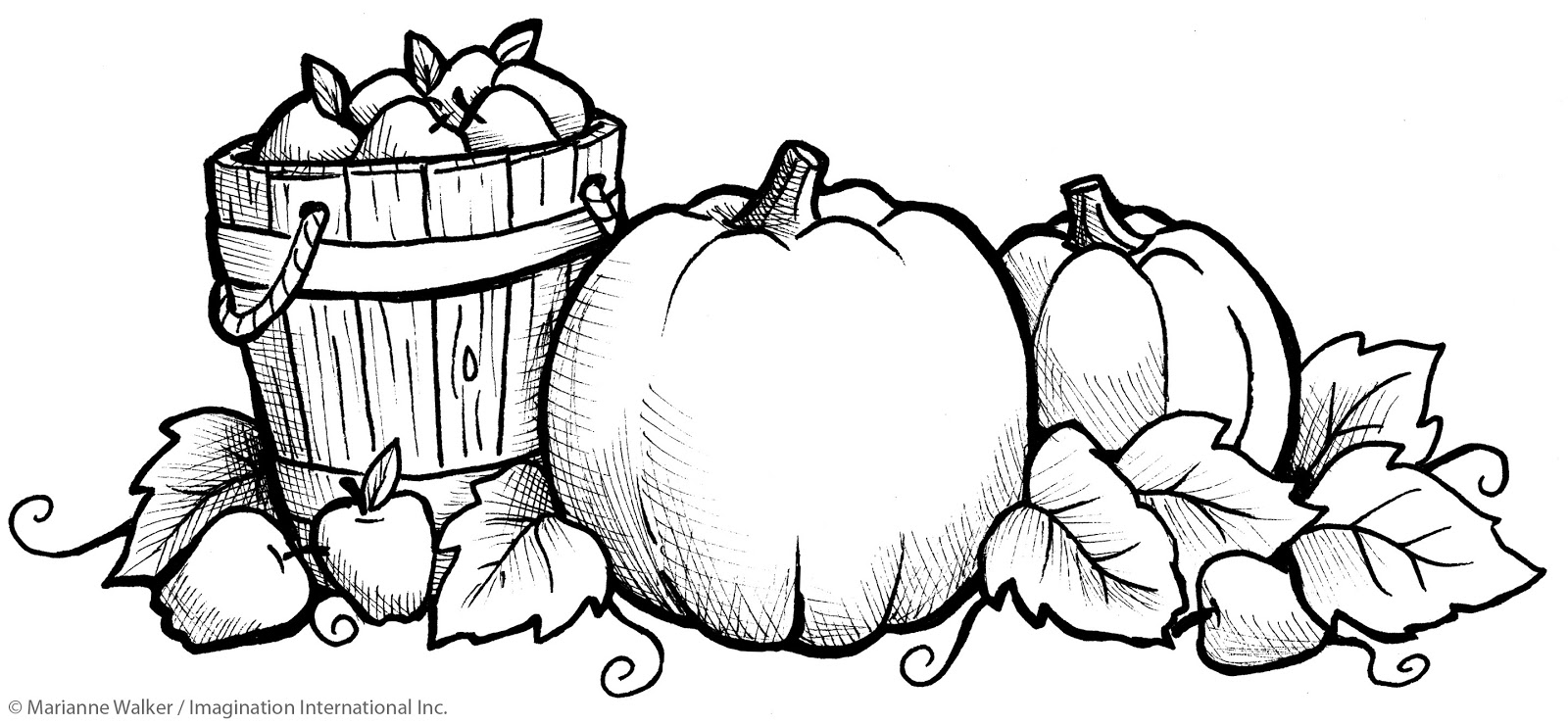 Blimpie Lunch136th Gr. Bake Sale 3pmPasta Lunch141516BOE Agenda posted @ riveredgeschools.orgPTO Mtg. 7pmPizza Lunch17Blimpie Lunch18BOE Mtg. 7:30pm @ RSPDIA 3:15-4:15Fifth Gr. Field Trip(5C&part of 5L)Bagel Lunch19Fifth Gr. Field Trip(5H&part of 5L)Blimpie Lunch20Fifth Gr. Field Trip(5K&part of 5L)Pasta Lunch2122232nd Cup of Coffee-8:45am@ RS Old Gym         Pizza Lunch24Blimpie Lunch25PDIA 3:15-4:15Bagel Lunch26Blimpie Lunch27PTO Boo Bash6-8pm CH GymPasta Lunch282930Pizza Lunch31Halloween Mini Boo Bash (PreK-Gr.1-during school hours)Halloween Parade 2pmBlimpie Lunch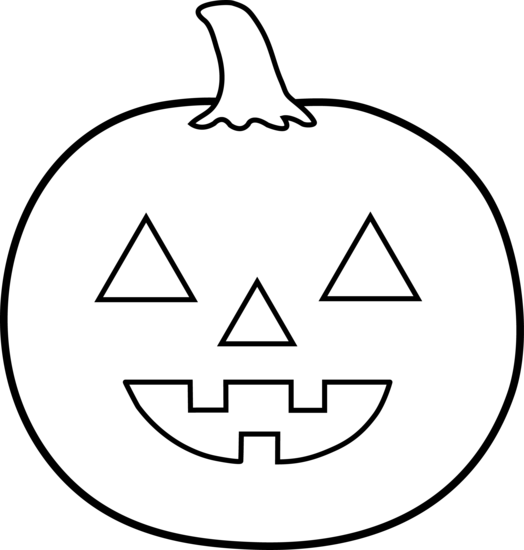 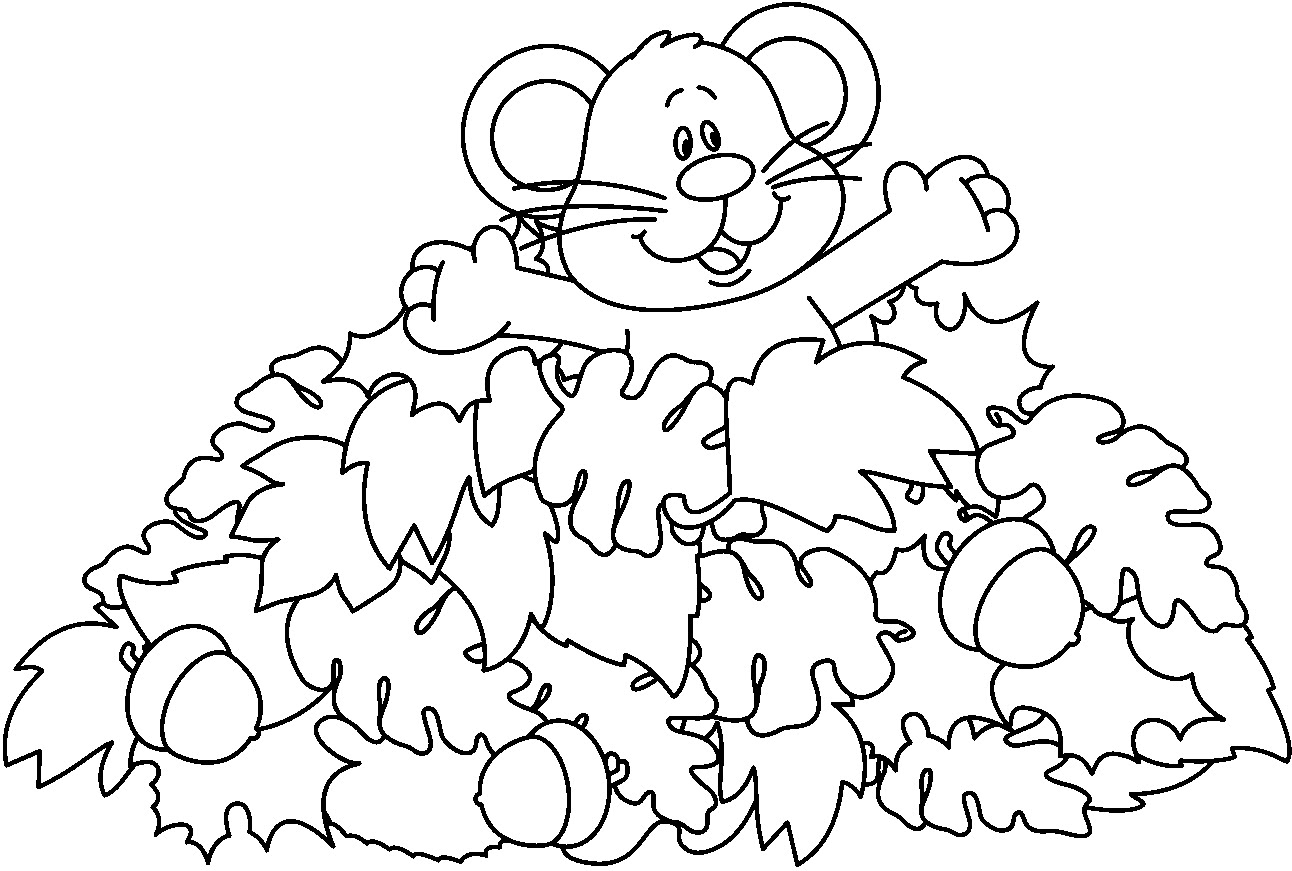 